CARTA ALIRANPERMOHONAN PEROLEHAN SECARA PEMBELIAN TERUS(BAGI NILAI PEROLEHAN RM20,000.00 DAN KE BAWAH)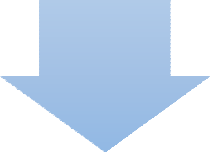 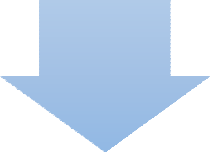 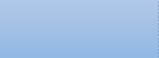 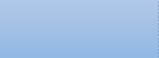 10 HARIsebelum perolehan hendak digunakan /dilaksanakan10 HARIsebelum perolehan hendak digunakan /dilaksanakanTidak Lulus?Kembalikan kepada Peminta untuk pindaanTidak Lulus?Kembalikan kepada Peminta untuk pindaan